   Smer: Pedijatrijska sestra – tehničar   IV  godina    PITANJA: Nega kod bolesti KVS – aNega kod urogenitalnog traktaNega endokrinog sistemaTretman kod trovanja dece Nega kod intubiranog detetaUloga sestre kod nadoknade tečnostiIntravenska infuzijaAspiracija disajnih putevaMedikamentozna reanimacijaNačin davanja lekovaInvanzivni monitoringPrimena aspiratora i aparata za kiseonik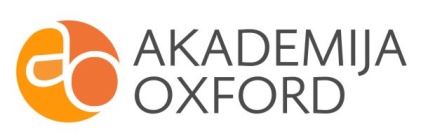 